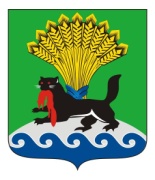 РОССИЙСКАЯ ФЕДЕРАЦИЯИРКУТСКАЯ ОБЛАСТЬИРКУТСКОЕ РАЙОННОЕ МУНИЦИПАЛЬНОЕ ОБРАЗОВАНИЕАДМИНИСТРАЦИЯПОСТАНОВЛЕНИЕот «29» сентября 2017								                 № 409О внесении изменений в постановление администрации Иркутского районного муниципального образования от 13.09.2017 № 368 «Об утверждении Положений о мерах поддержки субъектов малого и среднего предпринимательства и организаций, образующих инфраструктуру поддержки субъектов малого и среднего предпринимательства на территории Иркутского районного муниципального образования»В соответствии со статьями 78, 78.1 Бюджетного кодекса Российской Федерации, статьей 17 Федерального закона от 24.07.2007 № 209-ФЗ «О развитии малого и среднего предпринимательства в Российской Федерации», подпрограммой «Развитие и поддержка малого и среднего предпринимательства в Иркутском районном муниципальном образовании» на 2014-2017 годы, утвержденной постановлением администрации Иркутского районного муниципального образования от 13.11.2013 № 5101 «Об утверждении муниципальной программы Иркутского районного муниципального образования «Развитие экономического потенциала в Иркутском районе» на 2014-2017 годы», руководствуясь статьями 39, 45, 54 Устава Иркутского районного муниципального образования, администрация Иркутского районного муниципального образованияПОСТАНОВЛЯЕТ:Изложить Приложение 4 к Положению о порядке оказания финансовой поддержки субъектам малого и среднего предпринимательства поддержка начинающих – гранты в форме субсидии начинающим на создание собственного бизнеса, утвержденному постановлением администрации Иркутского районного муниципального образования от 13.09.2017 № 368 «Об утверждении Положений о мерах поддержки субъектов малого и среднего предпринимательства и организаций, образующих инфраструктуру поддержки субъектов малого и среднего предпринимательства на территории Иркутского районного муниципального образования» согласно Приложению к настоящему постановлению.Отделу по организации делопроизводства и работе с обращениями граждан организационно-контрольного управления администрации Иркутского районного муниципального образования внести информацию о внесении изменений в оригинал постановления администрации. Опубликовать настоящее постановление в газете «Ангарские огни» и разместить на официальном сайте Иркутского районного муниципального образования www.irkraion.ru.Контроль исполнения настоящего постановления возложить на заместителя Мэра района.Мэр района 								               Л.П. ФроловПриложение к постановлению администрации Иркутского районного муниципального образованияот 29 сентября 2017 № 409Критерии оценки участников конкурса1.Критерии оценки представленного бизнес-проекта1.Критерии оценки представленного бизнес-проекта1.Критерии оценки представленного бизнес-проекта<*> за исключением (минусом) рабочих мест, указанных в пункте 1 таблицы.<**> Социальное предпринимательство - социально ответственная деятельность субъектов малого и среднего предпринимательства, направленная на решение социальных проблем, в том числе обеспечивающих выполнение следующих условий:а) обеспечение занятости инвалидов, матерей, имеющих детей в возрасте до 3 лет, выпускников детских домов, а также лиц, освобожденных из мест лишения свободы в течение 2 лет, предшествующих дате проведения конкурсного отбора, при условии, что среднесписочная численность указанных категорий граждан среди их работников составляет не менее 50%, а доля в фонде оплаты труда - не менее 25%;б) предоставление услуг (производство товаров) в следующих сферах деятельности:- содействие профессиональной ориентации и трудоустройству, включая содействие самозанятости;- социальное обслуживание граждан, услуги здравоохранения, физической культуры и массового спорта, проведение занятий в детских и молодежных кружках, секциях, студиях;- оказание помощи пострадавшим в результате стихийных бедствий, экологических, техногенных или иных катастроф, социальных, национальных, религиозных конфликтов, беженцам и вынужденным переселенцам;- производство и (или) реализация медицинской техники, протезно-ортопедических изделий, а также технических средств, включая автомототранспорт, материалы, которые могут быть использованы исключительно для профилактики инвалидности или реабилитации инвалидов;- обеспечение культурно-просветительской деятельности (театры, школы-студии, музыкальные учреждения, творческие мастерские);- предоставление образовательных услуг группам граждан, имеющим ограниченный доступ к образовательным услугам;- содействие вовлечению в социально активную деятельность социально незащищенных групп граждан (инвалиды, сироты, выпускники детских домов, пожилые люди, люди, страдающие наркоманией и алкоголизмом);- профилактика социально опасных форм поведения граждан;- выпуск периодических печатных изданий, а также книжной продукции, связанной с образованием, наукой и культурой.<***> критерий применяется в соответствии с месторасположением реализации бизнес-проекта согласно территориальному делению Иркутского районного муниципального образования.2. Критерии оценки презентации бизнес-проекта перед членами Конкурсной комиссииЗаместитель Мэра района                                                                      Д.В. Горин№ п/пКритерииКатегория заявителейКатегория заявителейБаллы№ п/пКритериимикропре-дприятиямалые предприятия№ п/пКритериизначениезначениезначение1Количество рабочих мест сохраняемых в течение 12 месяцев со дня получения субсидииот 1 до 2 вкл.от 1 до 30 вкл.51Количество рабочих мест сохраняемых в течение 12 месяцев со дня получения субсидииот 3 до 5 вкл.от 31 до 50 вкл.101Количество рабочих мест сохраняемых в течение 12 месяцев со дня получения субсидииот 6 до 8 вкл.от 51 до 80 вкл.151Количество рабочих мест сохраняемых в течение 12 месяцев со дня получения субсидиисвыше 8свыше 81202<*> Количество рабочих мест планируемых к созданию в течение 12 месяцев со дня получения субсидииНе планируется Не планируется 02<*> Количество рабочих мест планируемых к созданию в течение 12 месяцев со дня получения субсидииот 1 до 2 вкл. от 1 до 4 вкл.102<*> Количество рабочих мест планируемых к созданию в течение 12 месяцев со дня получения субсидииот 3 до 5 вкл.от 5 до 8 вкл.152<*> Количество рабочих мест планируемых к созданию в течение 12 месяцев со дня получения субсидииот 6 до 8 вкл.от 9 до 12 вкл.202<*> Количество рабочих мест планируемых к созданию в течение 12 месяцев со дня получения субсидиисвыше 8свыше 12251.Критерии оценки представленного бизнес-проекта1.Критерии оценки представленного бизнес-проекта1.Критерии оценки представленного бизнес-проекта1.Критерии оценки представленного бизнес-проекта1.Критерии оценки представленного бизнес-проекта3Объем налоговых отчислений и платежей во внебюджетные фонды, планируемых за календарный год со дня получения субсидии, тыс. рублей, предусмотренные бизнес-планом участника конкурсного отбора (тыс. руб.)менее 50 менее 100103Объем налоговых отчислений и платежей во внебюджетные фонды, планируемых за календарный год со дня получения субсидии, тыс. рублей, предусмотренные бизнес-планом участника конкурсного отбора (тыс. руб.)от 50 до 100 вкл.от 100 до 200 вкл.153Объем налоговых отчислений и платежей во внебюджетные фонды, планируемых за календарный год со дня получения субсидии, тыс. рублей, предусмотренные бизнес-планом участника конкурсного отбора (тыс. руб.)свыше 100свыше 200204Отношение к приоритетной целевой группе:дада- зарегистрированные безработные;дада5- молодые семьи, имеющие детей, в том числе неполные молодые семьи, состоящие из 1 (одного) молодого родителя и 1 (одного) и более детей, при условии, что возраст каждого из супругов либо 1 (одного) родителя в неполной семье не превышает 35 лет, неполные семьи, многодетные семьи, семьи, воспитывающие детей-инвалидов;дада5- работники, находящиеся под угрозой массового увольнения (установление неполного рабочего времени, временная приостановка работ, предоставление отпуска без сохранения заработной платы, мероприятия по высвобождению работников);дада5- жители монопрофильных муниципальных образований (моногородов), работники градообразующих предприятий;дада5- военнослужащие, уволенные в запас в связи с сокращением Вооруженных Сил Российской Федерации;5- физические лица в возрасте до 30 лет (включительно);10- юридические лица, в уставном капитале которых доля, принадлежащая физическим лицам, указанным в абзацах втором - седьмом настоящего пункта, составляет более 50 процентов;5- субъекты малого предпринимательства, относящиеся к субъектам социального предпринимательства.155<***>Приоритетность по удаленности территории муниципального образования (МО) от города Иркутскадада- Гороховское МОдада10- Никольское МОдада10- Ширяевское МОдада10- Большереченское МОдада5- Голоустненское МОдада5- Дзержинское МОдада5- Карлукское МОдада5- Листвянское МОдада5- Максимовское МО5- Мамонское МО5- Марковское МО5- Молодежное МО5- Ревякинское МО5- Смоленское МО5- Сосновоборское МО10- Уриковское МО5- Усть-Балейское МО10- Ушаковское МО5- Хомутовское МО5- Усть-Кудинское МО5- Оёкское МО5№ п/пКритерииБаллы1Актуальность и практическая значимость цели(ей) и задач деятельности СМиСП для территории Иркутского районного муниципального образования0-102Качество подготовки бизнес-плана (качество составленного резюме и основных обязательных разделов), подробность описания идеи с обоснованием, точность расчетов)0-103Уровень компетентности участников бизнес-плана (опыт работы участника(ов) в сфере деятельности, в которой предполагается реализация бизнес-плана, достигнутые результаты)0-104Реальность достижения поставленных бизнес-планом задач в установленные сроки (результаты оценки рисков реализации бизнес-плана)0-10